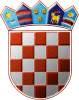 REPUBLIKA HRVATSKAOPĆINSKO IZBORNO POVJERENSTVOOPĆINE TOMPOJEVCIKLASA: 013-03/13-05-8URBROJ: 2196/07TOMPOJEVCI, 3. svibnja 2013.	Na temelju članka 22. st.1. Zakona o lokalnim izborima ("Narodne Novine", broj 144/12),   Općinsko izborno povjerenstvo Općine TOMPOJEVCI, odlučujući o prijedlogu predlagatelja  HRVATSKA DEMOKRATSKA ZAJEDNICA - HDZ, HRVATSKA STRANKA PRAVA DR. ANTE STARČEVIĆ - HSP AS, utvrdilo je i prihvatilo PRAVOVALJANOM KANDIDACIJSKU LISTUZA IZBOR ČLANICA/ČLANOVA OPĆINSKOG VIJEĆA OPĆINE TOMPOJEVCINositelj liste: DENIS CERJANKandidatkinje/kandidati:DENIS CERJAN; HRVAT; BOKŠIĆ, RADIĆEVA 13; rođ. 07.12.1989; OIB: 94574536929; MMARKO PENAVIĆ; HRVAT; BERAK, ČAKOVAČKA 27; rođ. 08.05.1987; OIB: 07506875062; MĐURO BIKI; RUSIN; MIKLUŠEVCI, ZLATKA BATAKOVIĆA 42; rođ. 09.08.1948; OIB: 09871944827; MKRSTO STOJIĆ; HRVAT; TOMPOJEVCI, VLADIMIRA NAZORA 42; rođ. 05.04.1953; OIB: 79385003323; MJOSIP JOKIĆ; HRVAT; ČAKOVCI, KRALJA ZVONIMIRA 50; rođ. 02.05.1960; OIB: 92046603446; MTOMISLAV KOVAČIĆ; HRVAT; BOKŠIĆ, RADIĆEVA 54; rođ. 02.08.1980; OIB: 02016984858; MZORAN SVALINA; HRVAT; MIKLUŠEVCI, AUGUSTA ŠENOE 11; rođ. 19.04.1972; OIB: 26406178939; MMARIA ROMIĆ; SLOVAKINJA; TOMPOJEVCI, ŠKOLSKA 4; rođ. 11.08.1969; OIB: 98930510776; ŽANTUN SUROP; HRVAT; ČAKOVCI, KRALJA ZVONIMIRA 39; rođ. 08.09.1961; OIB: 84000341029; MKARLO KERY; MAĐAR; ČAKOVCI, ŠANDORA PETEFIJA 77; rođ. 03.03.1964; OIB: 05918829541; MMARIJANA MITROVIĆ; HRVATICA; BERAK, ČAKOVAČKA 40; rođ. 04.12.1987; OIB: 80076210758; Ž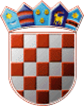 REPUBLIKA HRVATSKAOPĆINSKO IZBORNO POVJERENSTVOOPĆINE TOMPOJEVCIKLASA: 013-03/13-05-9URBROJ: 2196/07TOMPOJEVCI, 3. svibnja 2013.	Na temelju članka 22. st.1. Zakona o lokalnim izborima ("Narodne Novine", broj 144/12),   Općinsko izborno povjerenstvo Općine TOMPOJEVCI, odlučujući o prijedlogu predlagatelja  HRVATSKA SELJAČKA STRANKA - HSS, utvrdilo je i prihvatilo PRAVOVALJANOM KANDIDACIJSKU LISTUZA IZBOR ČLANICA/ČLANOVA OPĆINSKOG VIJEĆA OPĆINE TOMPOJEVCINositelj liste: ZLATKO POTOČKIKandidatkinje/kandidati:ZLATKO POTOČKI; HRVAT; MIKLUŠEVCI, ZLATKA BATAKOVIĆA 39; rođ. 12.01.1958; OIB: 55294971439; MERDOVAN PRŠLJA; HRVAT; BERAK, TRI RUŽE 1; rođ. 14.07.1965; OIB: 10759229949; MMIROSLAV CENTNER; HRVAT; TOMPOJEVCI, RADIĆEVA 36; rođ. 30.09.1977; OIB: 30507999875; MIVAN KARDUM; HRVAT; ČAKOVCI, KRALJA TOMISLAVA 8; rođ. 20.06.1953; OIB: 10840239493; MVATROSLAV ZORETIĆ; HRVAT; TOMPOJEVCI, KRALJA ZVONIMIRA 16; rođ. 03.08.1979; OIB: 04884539406; MANTO SLIŠKOVIĆ; HRVAT; BERAK, TRI RUŽE 41; rođ. 13.03.1957; OIB: 32211714652; MBORIS KRASNIK; RUSIN; MIKLUŠEVCI, RUSINSKA 57; rođ. 21.12.1980; OIB: 20476738958; MSTJEPAN SVITLANOVIĆ; HRVAT; MIKLUŠEVCI, RUSINSKA 61; rođ. 08.01.1990; OIB: 26139236716; MDEJAN HUDAK; RUSIN; MIKLUŠEVCI, ZLATKA BATAKOVIĆA 16; rođ. 21.07.1991; OIB: 13457321711; MSANELA POTOČKI; HRVATICA; MIKLUŠEVCI, VUKOVARSKA 48; rođ. 21.05.1982; OIB: 98977567504; ŽMILOŠ JELIĆ; SRBIN; ČAKOVCI, ŠANDORA PETEFIJA 11; rođ. 20.04.1958; OIB: 27857050078; M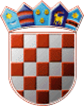 REPUBLIKA HRVATSKAOPĆINSKO IZBORNO POVJERENSTVOOPĆINE TOMPOJEVCIKLASA: 013-03/13-05-7URBROJ: 2196/07TOMPOJEVCI, 3. svibnja 2013.	Na temelju članka 22. st.1. Zakona o lokalnim izborima ("Narodne Novine", broj 144/12),   Općinsko izborno povjerenstvo Općine TOMPOJEVCI, odlučujući o prijedlogu predlagatelja  TOMISLAV PANENIĆ, MIROSLAV LJIKAR, ZDRAVKO ZVONARIĆ, utvrdilo je i prihvatilo PRAVOVALJANOM KANDIDACIJSKU LISTUZA IZBOR ČLANICA/ČLANOVA OPĆINSKOG VIJEĆA OPĆINE TOMPOJEVCINositelj liste: TOMISLAV PANENIĆ univ.spec.oec.Kandidatkinje/kandidati:TOMISLAV PANENIĆ, univ.spec.oec.; HRVAT; BERAK, ČAKOVAČKA 48; rođ. 12.03.1973; OIB: 60841712572; MMIROSLAV LJIKAR, mag.ing.agr.; RUSIN; MIKLUŠEVCI, VUKOVARSKA 36; rođ. 23.11.1949; OIB: 80882366891; MDUBRAVKO MARTIĆ; HRVAT; BERAK, ČAKOVAČKA 38; rođ. 27.07.1965; OIB: 65990701995; MRENATA CIPRIĆ, mag.oec.; HRVATICA; TOMPOJEVCI, KRALJA ZVONIMIRA 11; rođ. 16.06.1986; OIB: 81609954596; ŽZOLIKA RAČMAN; MAĐAR; ČAKOVCI, ŠANDORA PETEFIJA 43; rođ. 23.07.1961; OIB: 10008930226; MDAMIR TKALEC; HRVAT; BOKŠIĆ, RADIĆEVA 3/A; rođ. 09.02.1960; OIB: 28451101561; MMARIJA PAPUGA; HRVATICA; MIKLUŠEVCI, VUKOVARSKA 54; rođ. 13.08.1943; OIB: 35530588856; ŽMIROSLAV ČULIG; HRVAT; TOMPOJEVCI, RADIĆEVA 33; rođ. 24.01.1968; OIB: 39080863610; MZDRAVKO ZVONARIĆ; HRVAT; TOMPOJEVCI, RADIĆEVA 45; rođ. 12.01.1966; OIB: 13779591592; MNIKO STIJEPIĆ; HRVAT; BERAK, S. RADIĆA 5; rođ. 08.02.1959; OIB: 86577585918; MMIRNA NALETINA; HRVATICA; BERAK, ČAKOVAČKA 51; rođ. 23.02.1988; OIB: 30996765054; ŽREPUBLIKA HRVATSKAOPĆINSKO IZBORNO POVJERENSTVOOPĆINE TOMPOJEVCIKLASA: 013-03/13-05-10URBROJ: 2196/07TOMPOJEVCI, 3. svibnja 2013.	Na temelju članka 22. st.1. Zakona o lokalnim izborima ("Narodne Novine", broj 144/12),   Općinsko izborno povjerenstvo Općine TOMPOJEVCI, odlučujući o prijedlogu predlagatelja  SAMOSTALNA DEMOKRATSKA SRPSKA STRANKA - SDSS, utvrdilo je i prihvatilo PRAVOVALJANOM KANDIDACIJSKU LISTUZA IZBOR ČLANICA/ČLANOVA OPĆINSKOG VIJEĆA OPĆINE TOMPOJEVCINositeljica liste: VESNA VUČKOVIĆKandidatkinje/kandidati:VESNA VUČKOVIĆ; SRPKINJA; ČAKOVCI, STJEPANA RADIĆA 22; rođ. 08.09.1983; OIB: 13368021813; ŽMIROSLAV PAVKOVIĆ; SRBIN; ČAKOVCI, KRALJA ZVONIMIRA 40; rođ. 25.03.1958; OIB: 68430464800; MŽELJKO IGNJATOVIĆ; SRBIN; TOMPOJEVCI, RADIĆEVA 7; rođ. 19.02.1986; OIB: 27741115349; MDEJAN LACKOVIĆ; SRBIN; ČAKOVCI, KRALJA TOMISLAVA 12; rođ. 14.09.1978; OIB: 33970071820; MSANJA KOVAČEVIĆ; SRPKINJA; ČAKOVCI, KRALJA ZVONIMIRA 49; rođ. 07.08.1986; OIB: 02630068800; ŽSVETLANA MARGETIĆ; SRPKINJA; ČAKOVCI, KRALJA ZVONIMIRA 15; rođ. 20.11.1957; OIB: 49695404197; ŽTIHOMIR PAVKOVIĆ; SRBIN; ČAKOVCI, STJEPANA RADIĆA 3; rođ. 13.07.1957; OIB: 97101336074; MBRANKA PAVKOVIĆ; SRPKINJA; ČAKOVCI, STJEPANA RADIĆA 3; rođ. 16.03.1959; OIB: 34969700582; ŽDRAGICA TRIFUNOVIĆ; SRPKINJA; ČAKOVCI, KRALJA ZVONIMIRA 34; rođ. 30.11.1947; OIB: 44367522384; ŽANĐELKA PAVKOVIĆ; SRPKINJA; ČAKOVCI, KRALJA ZVONIMIRA 40; rođ. 18.07.1933; OIB: 18196505134; ŽNIKOLA MACURA; SRBIN; ČAKOVCI, KRALJA ZVONIMIRA 9; rođ. 03.01.1933; OIB: 06457424398; MHRVATSKA DEMOKRATSKA ZAJEDNICA - HDZHRVATSKA STRANKA PRAVA DR. ANTE STARČEVIĆ - HSP ASPREDSJEDNIKOPĆINSKOG IZBORNOG POVJERENSTVAOPĆINE TOMPOJEVCIIVANA TEŠANKIĆHRVATSKA SELJAČKA STRANKA - HSSPREDSJEDNIKOPĆINSKOG IZBORNOG POVJERENSTVAOPĆINE TOMPOJEVCIIVANA TEŠANKIĆKANDIDACIJSKA LISTA GRUPE BIRAČAPREDSJEDNIKOPĆINSKOG IZBORNOG POVJERENSTVAOPĆINE TOMPOJEVCIIVANA TEŠANKIĆSAMOSTALNA DEMOKRATSKA SRPSKA STRANKA - SDSSPREDSJEDNIKOPĆINSKOG IZBORNOG POVJERENSTVAOPĆINE TOMPOJEVCIIVANA TEŠANKIĆ